DISTINGUISHED SCHOLAR AWARDS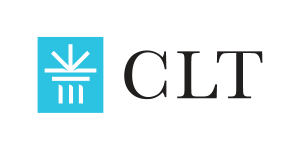 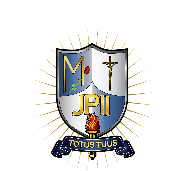 ST. JOHN PAUL II PREPARATORY SCHOOL2019 Robert James CupplesSt John Paul II Preparatory School2020Benjamin NackSt. John Paul II Preparatory SchoolRobert James CupplesSt. John Paul II Preparatory School2021Gabe BellSt. John Paul II Preparatory School2022Anna ArmestoSaint John Paul II Preparatory School (Saint Charles, MO)